MATURE ADULTS 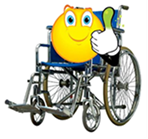 MOVEMENT & COMMUNCATION SESSIONSFun Sessions	We provide sessions for all levels of ability and for those with diverse individual needs including wheelchair bound individuals Enhance and develop communication skills, learn how to adapt to situations, and develop social skills and improve mobilityThe sessions involve the following activities and more:-Greeting songSongs involving movement such as the Hokey Cokey Ball games Exercise activities with appropriate resources/equipmentPercussion InstrumentsObservation and Memory gamesSound Story/Movement StoryMovement activity tape/quiet time Provided by qualified teachers We provide sessions that are tailor made to the individuals needs and cater for all levels of abilityFor more information please contact Pip:	07711995935fereinsteins@yahoo.co.uk        www.fereinsteins.weebly.com